	The Commonwealth of Massachusetts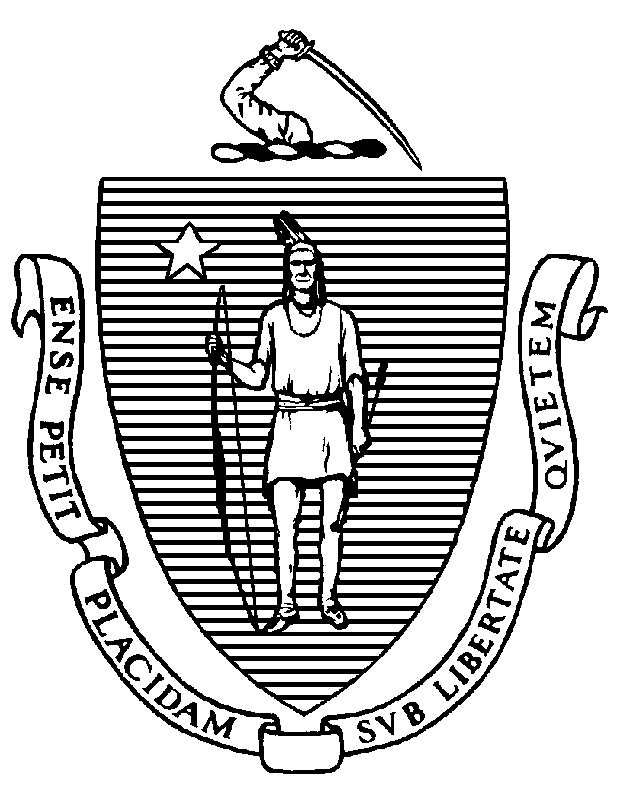 Executive Office of Health and Human ServicesDepartment of Public Health250 Washington Street, Boston, MA 02108-4619CHARLES D. BAKERGovernorKARYN E. POLITOLieutenant GovernorMARYLOU SUDDERSSecretaryMARGRET R. COOKECommissionerTel: 617-624-6000www.mass.gov/dphDATE: July 20, 2022Via email - EKretchmer@kb-law.comEmily B. Kretchmer, Esq.Krokidas & Bluestein LLP 600 Atlantic AvenueBoston, MA 02210RE: Next Step Healthcare LLC DoN #NSH-22031320-CLDear Attorney Kretchmer,This shall serve as notification that, based on the information provided by the Applicant and staff analysis, and pursuant to M.G.L. c. 111, § 25C and the regulatory provisions of 105 CMR 100.000 et seq, including 105 CMR 100.630 (A)(1), I hereby approve the application for Determination of Need (“DoN”) filed by Next Step Healthcare LLC for renovations to restore and sustain Westborough Healthcare (located at 8 Colonial Drive Westborough, MA). This Notice of Final Action incorporates by reference the Memorandum to the Commissioner.The capital expenditure for the project is $ $6,730,000.00 (March 2022 dollars). The CHI contribution will be $67,300.00. Please reference the project number NSH-22031320-CL on the payment as well.In compliance with the provisions of 105 CMR 100.310 A (2) and (11) the Holder shall submit an acknowledgment of receipt to the Department (attached) and also include a written attestation of participation or intent to participate in MassHealth.In compliance with the provisions of 105 CMR 100.310 A (12), which require a report to the Department, at a minimum on an annual basis, including the measures related to achievement of the DoN factors for a period of five years from completion of the Proposed Project, the Holder shall address its assertions with respect to all the factors.Additional ConditionsAll Standard Conditions apply except 105 CMR 100.310(A)(10).Of the total CHI contribution of $67,300.00, the full amount will be directed to the CHI Healthy Aging Fund in accordance with the payment schedule outlined below in Condition 3.To comply with the Holder’s obligation to contribute to the Healthy Aging Fund, the Holder must submit payment to Health Resources in Action (the fiscal agent for the CHI Statewide Initiative) in two equal installments of $33,650 as follows:The Holder must submit the first check for $33,650 to HRiA within 30 days from the date of the approved Notice of Determination of Need.The Holder must submit the second check for $33,650 to HRiA on the first anniversary of the approved Notice of Determination of Need.The Holder must promptly notify DPH (CHI contact staff) when each payment has been made.Payment should be sent to:Health Resources in Action, Inc. (HRiA) 2 Boylston Street, 4th FloorBoston, MA 02116 Attn: Ms. Bora ToroOngoing compliance with the conditions and all terms of the DoN is, pursuant to the Regulation, a precondition to the filing of any future DoN by the Holder.Sincerely,[signature on file]Margret R. Cooke Commissionercc:Elizabeth D. Kelley, Director, Bureau of Health Care Safety and QualityStephen Davis, Director, Division of Health Care Facility Licensure and Certification Rebecca Rodman, General CounselDaniel Gent, Health Care Facility Licensure and Certification Samuel Louis, Office of Health EquityJennica Allen, Division of Community Health Planning and Engagement Elizabeth Maffei, Division of Community Health Planning and EngagementSuzanne Barry, Center for Health Information AnalysisKatherine Mills, Health Policy Commission Eric Gold, Office of the Attorney General Zhao Zhang, MassHealth